KATA PENGANTAR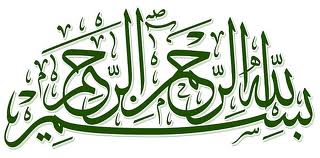 Alhamdulillahirobil’alamin segala puji hanya bagi Allah SWT, Tuhan seluruh alam semesta karena berkat rahmat, taufik dan hidayah-Nya serta kekuatan-Nya yang diberikan kepada penulis, sehingga dapat merampungkan skripsi yang berjudul “Pemanfaatan Perpustakaan Sebagai Sumber Belajar Siswa di MTs Negeri 1 Palembang”. Shalawat beriring salam semoga senantiasa tercurah kepada junjungan dan tauladan kita Nabi Muhammad SAW, beserta keluarga, sahabat dan pengikut beliau yang selalu istiqomah dijalan-Nya.Skripsi ini disusun sebagai salah satu syarat memperoleh gelar Sarjana Pendidikan Islam (S.Pd.I) pada Fakultas Tarbiyah dan Keguruan Institut Agama Islam Negeri (IAIN) Raden Fatah Palembang.Dalam penyusunan skripsi ini banyak ditemukan kesulitan-kesulitan dan hambatan-hambatan, namun berkat inayah Allah SWT, serta bantuan dari berbagai pihak segala kesulitan dan hambatan tersebut dapat diatasi, sehingga skripsi ini dapat diselesaikan. Untuk itu penulis mengucapkan banyak terimakasih kepada yang terhormat :Bapak Prof. Dr. H. Aflatun Muchtar, M.A. Selaku Rektor IAIN Raden Fatah Palembang, yang telah membantu dan memotivasi penulis selama kuliah di IAIN Raden Fatah Palembang.Bapak Dr. Kasinyo Harto, M.Ag. Selaku Dekan Fakultas Tarbiyah dan Keguruan IAIN Raden Fatah Palembang, yang telah membantu penulis selama kuliah di IAIN Raden Fatah Palembang.Ibu Zuhdiyah, M.Ag dan Bapak H. Alimron, M.Ag. Selaku Ketua Jurusan dan Sekertaris Jurusan PAI, yang telah memberi arahan kepada penulis selama kuliah di IAIN Raden Fatah Palembang.Ibu Amilda, MA dan Ibu Tutut Handayani, M.Pd.I. Selaku pembimbing yang telah banyak meluangkan waktu dan mencurahkan tenaga serta pemikirannya dalam menyelesaikan skripsi ini.Bapak/Ibu dosen, asisten dosen serta staf Fakultas Tarbiyah dan Keguruan IAIN Raden Fatah Palembang, yang telah bersabar mengajar dan memberikan ilmu selama penulis kuliah di IAIN Raden Fatah Palembang.Pimpinan Perpustakaan Pusat dan Pepustakaan Fakultas Tarbiyah dan Keguruan, yang telah memberikan fasilitas untuk mengadakan studi kepustakaan.Ibu Dra. Hj. Yeni Sufri Yani, M.Pd.I. Selaku Kepala Sekolah MTs Negeri 1 Palembang, yang telah mengizinkan saya untuk meneliti disekolahnya beserta para stafnya yang telah membantu memberikan data yang dibutuhkan dalam penulisan skripsi ini.Ayahanda (Sucipto Fahmi Sahab) dan Ibunda (Siti Rohani) tercinta yang tidak henti-hentinya mendo’akan ananda disetiap waktu dan selalu memberikan semangat serta motivasi demi kesuksesan ananda.Adikku (Idris Afandi) yang aku sayangi yang selalu memberikan do’a dan semangat untukku.Teman-teman seperjuangan PAI 03 angkatan 2009, KKN kelompok 28 angkatan 60, PPLK II di IAIN Raden Fatah Palembang yang selalu menginspirasi hidupku.Semoga bimbingan dan bantuan yang telah diberikan dapat bermanfaat dan menjadi amal saleh disisi Allah SWT. Akhirnya saran dan kritik yang membangun penulis harapkan demi kesempurnaan penelitian ini.Palembang, 25 Juli 2013 PenulisIta JayantiNIM. 09210074